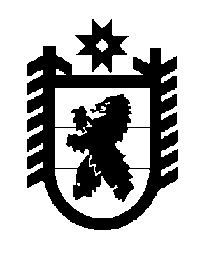 Российская Федерация Республика Карелия    ПРАВИТЕЛЬСТВО РЕСПУБЛИКИ КАРЕЛИЯРАСПОРЯЖЕНИЕот  26 октября 2016 года № 824р-Пг. Петрозаводск В целях обеспечения бесперебойного движения автомобильного транспорта на территории о. Валаам в Сортавальском районе Республики Карелия, на основании статьи 72 Бюджетного кодекса Российской Федерации и постановления Правительства Республики Карелия от 1 июля 2014 года № 208-П «Об утверждении Правил принятия решений о заключении государственных контрактов на поставку товаров, выполнение работ, оказание услуг для обеспечения нужд Республики Карелия на срок, превышающий срок действия утвержденных лимитов бюджетных обязательств»:1. Заключить государственный контракт на выполнение работ по содержанию сети автомобильных дорог регионального или межмуниципального значения Республики Карелия общей протяженностью 21,067 км и искусственных сооружений на них на о. Валаам в Сортавальском районе Республики Карелия в период 2016 – 2020 годов.2. Определить:предельный срок выполнения работ по государственному контракту 
– 31 декабря 2020 года;источник финансирования расходов – Дорожный фонд Республики Карелия;главного распорядителя средств – Государственный комитет Республики Карелия по дорожному хозяйству, транспорту и связи;государственного заказчика – казенное учреждение Республики Карелия «Управление автомобильных дорог Республики Карелия»;предельный объем средств на выполнение государственного контракта – 70 389 575 рублей, в том числе по годам:2016 год – 662 536 рублей;2017 год – 16 311 875 рублей;2018 год – 17 062 179 рублей;2019 год – 17 853 121 рубль;2020 год – 18 499 864 рубля.  Исполняющий обязанностиГлавы Республики Карелия                                                                  О.В. Тельнов 